Table 1Results of the statistical tests applied to the data of the restoration trial, Isla del Coco National Park, Costa Rica, 2018.TABLE 2Values of SIMPER for the treatments Control outside the exclusion fence (CoEx) and Vegetation uprooting within the exclusion (VUwEx), applied in the restoration trial, Isla del Coco National Park, Costa Rica, 2018.* Reported by Estrada-Chavarría et al. (2020).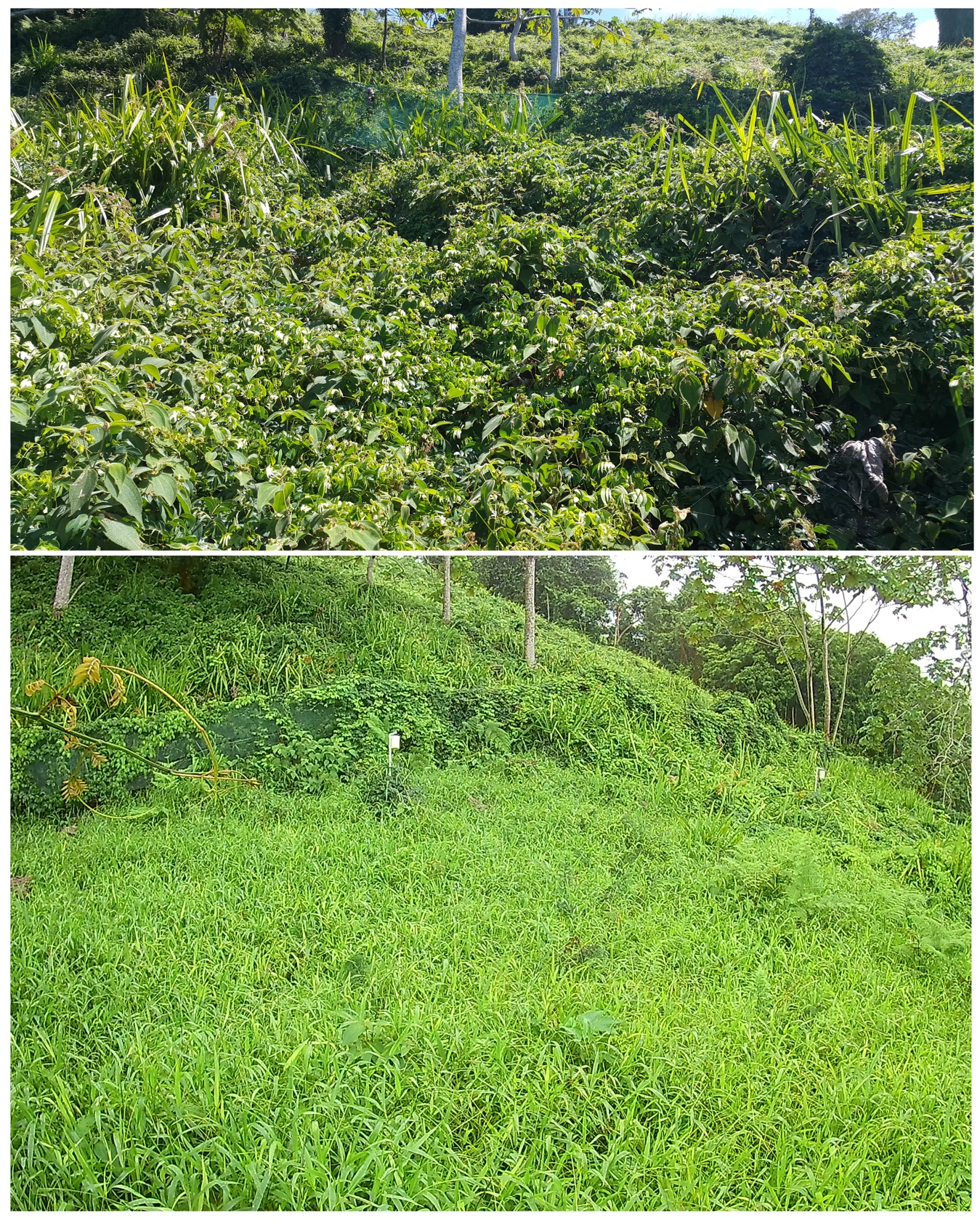 S1. Changes in the vegetation cover in the restoration site: A. Original vegetation cover in the Excluded Witness comprised by Entada gigas, Hypolytrum amplum and Clidemia strigillosa. B. New vegetation cover dominated by Paspalum conjugatum. Isla del Coco National Park, Costa Rica, 2018. Image: Luis Acosta.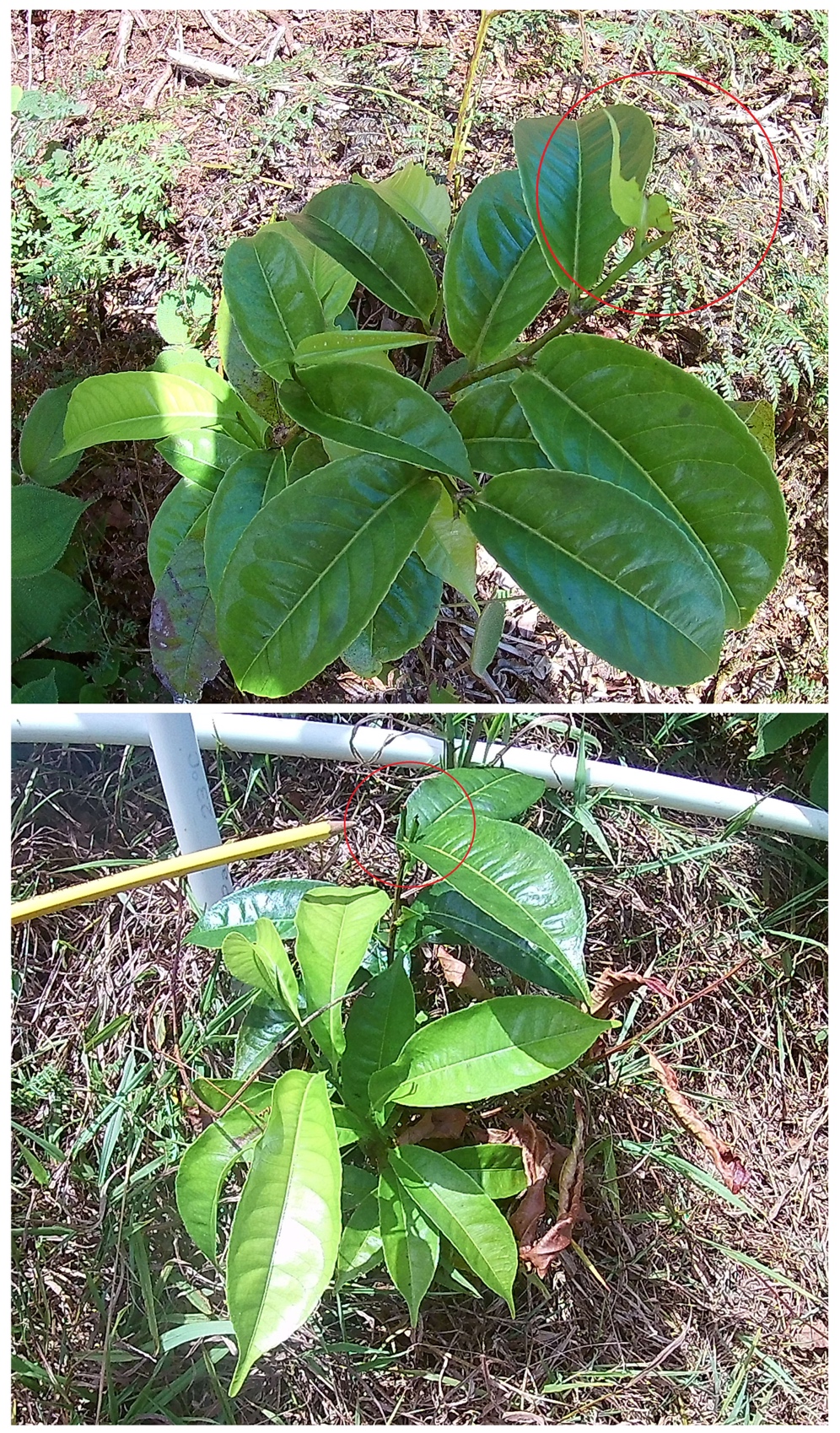 S2. Regeneration of Sacoglottis holdridgei branch-grazed by white-tailed deer (Odocoileus virginianus) in the restoration site. Notice that this herbivore consumes tender sprouts, which in the case of seedlings means death for the individual. Isla del Coco National Park, Costa Rica, 2018. Image: Luis Acosta.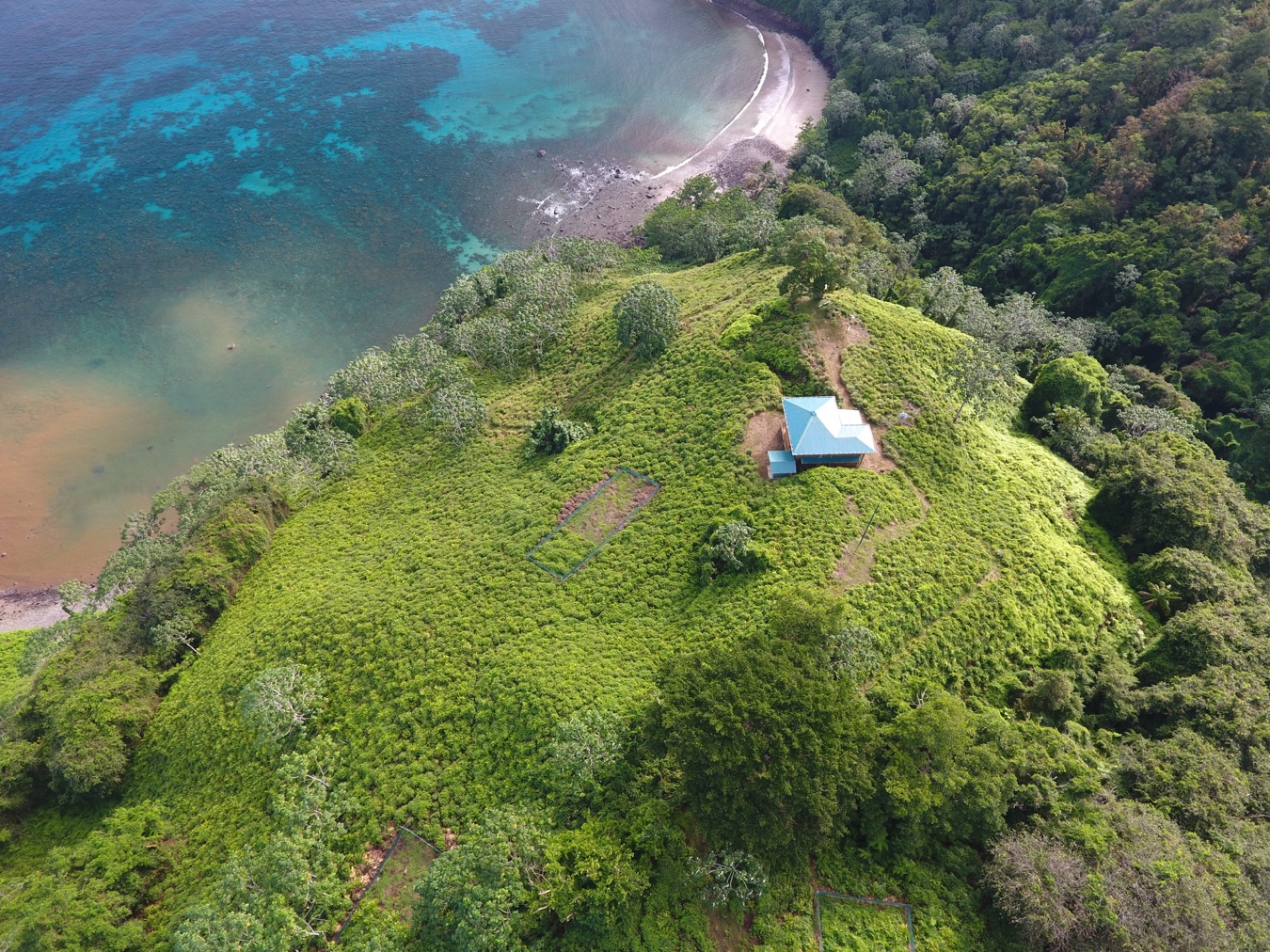 S3. Location of the site of the restoration trial. Notice the gradient of the site and the deforestation from the summit down to the mountain base. Isla del Coco National Park, Costa Rica, 2018. Image: Felipe Chacón. Testp valueChi2Chi2, tie correctedShapiro<0.05Levene0.2442 (>0,05)Kruskal-Wallis0.11464.1064.333Friedman0.346732.6252.8TaxonOrigenFormAverage. dissimilarityContribution%Cumulative%Mean CoExMean VUwExPaspalum cojugatumNativeGrass31.9439.639.60.461.7Entada gigasNativeVine22.7428.1967.7950.86.49Clidemia strigillosaNativeShrub10.0312.4480.2423.313.3Hypolytrum amplumNativeGrass5.446.74586.9810.23.54Pterium feeiNativeFern1.9172.37789.361.723.88Litter------1.9092.36791.734.191.02Soil------1.3451.66893.392.550.45Paspalum nutans Introduced*Grass0.93161.15594.551.450.45Dicranopteris pectinataNativeFern0.92661.14995.71.740Cecropia pittieriEndemicTree0.82421.02296.7201.65Nephrolepis cocosensisEndemicFern0.76580.949597.670.0751.39Rolandra fruticosaNativeHerb0.54020.669898.3401.02Urena lobataIntroducedShrub0.34030.42298.760.4630.45Phytolacca rivinoidesNativeShrub0.2640.327399.0900.525Coffea arabigaIntroduced*Shrub0.20920.259499.350.3880Pityrogramma calomelanosNativeFern0.17660.218999.5700.338Rugoloa polygonata Introduced*Grass0.15650.19499.760.3380.025Miconia appendiculata NativeShrub0.12470.154699.920.2250Rock------0.035610.0441699.960.06250Panicum maximumIntroduced*Grass0.032920.040821000.0750Cyathea nesioticaEndemicTree fern0010000